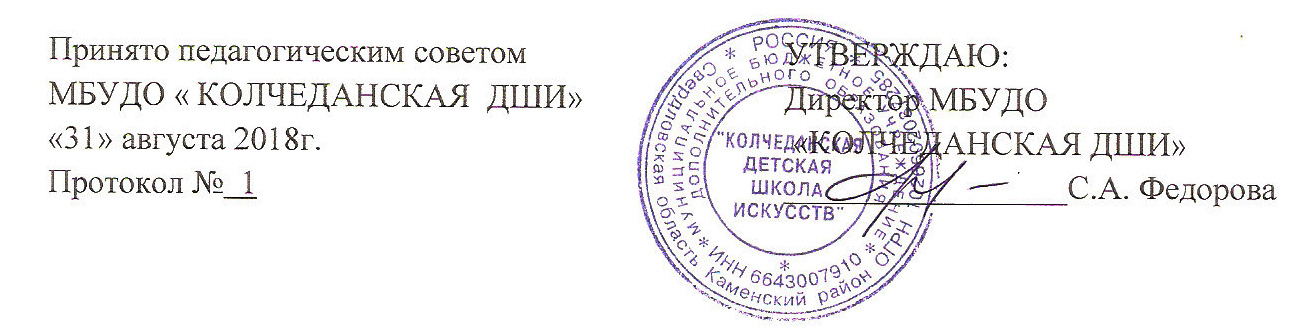 Порядок, устанавливающий язык получения образования в МБУДО «КОЛЧЕДАНСКАЯ ДШИ»по дополнительным общеразвивающим и предпрофессиональным программам в области искусств1. Настоящий Порядок разработан в соответствии со статьей 14 Федерального закона «Об образовании в Российской Федерации» и определяет язык образования в МБУДО «КОЛЧЕДАНСКАЯ ДШИ» (далее – Школа).2. В Школе образовательная деятельность осуществляется на государственном языке Российской Федерации. 